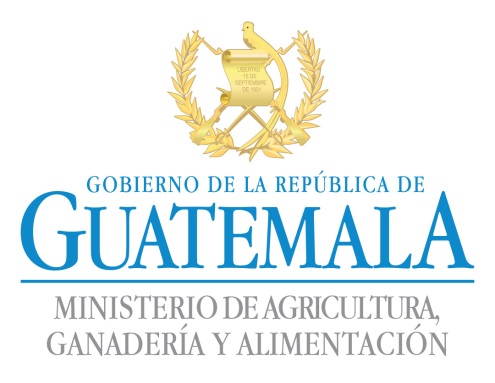 MINISTERIO DE AGRICULTURA, GANADERÍA Y ALIMENTACIÓNEdificio Monja Blanca Z. 13, Edificio La Ceiba K 22, Edificio Flor del Café Z.1, DIPLAN Z.9, DICORERFecha de actualización de la información 20/03/18Contratos de mantenimiento de equipo, vehículos, inmuebles, plantas e instalaciones(Artículo 10, numeral 14, Ley de acceso a la Información Pública)NOTA:   NO SE REALIZÓ CONTRATOS DE MANTENIMIENTO DURANTE FEBRERO DE 2018.DESCRIPCIÓN MONTOPLAZONIT/PROVEEDORRAZÓN SOCIAL Equipo-     -    --    -   -   -   --  -  -  -  -  --  -  -  -  -Vehículos -    -   -   -   --    -   -   -   --    -   -   -   --    -   -   -   -Inmuebles-    -   -   -   --    -   -   -   --    -   -   -   --    -   -   -   -Plantas-    -   -   -   --    -   -   -   --    -   -   -   --    -   -   -   -Instalaciones -    -   -   -   --    -   -   -   --    -   -   -   --    -   -   -   -